МАТЕМАТИКА (9 класс)Заключительный этап Вариант 1	Решите в натуральных числах уравнение Ответ:,.Решение:         Исходное уравнение представим в виде    Далее левую часть уравнения раскладываем на множители с помощью дискриминанта:Так как  то следует сократить перебор.Обозначим   ,  . Тогда   и   и .  Следовательно,   не могут быть отрицательными и каждое из них не должно делиться на 3, но одно из них должно делиться на 9. Таким образом, сократили перебор до вариантов: 2)  3)  4)  5)  6) 7) 8)  Учитывая  ,  получаем, что подходит всего два варианта:Отсюда получаем два решения: ,.Дана последовательность   Возможно ли найти в этой последовательности пять идущих подряд  членов, каждый из которых будет делиться на 2025? Ответ объясните.Ответ: нет, не существует.Решение: Докажем, что при  член последовательности с номером  не      делится на 5.  НайдемЧисла  представимы в виде ,следовательно имеют остаток от деления на 5 равный 1. Число  делится на 5 без остатка. Следовательно, член последовательности  дает при делении на 5 остаток 4. Таким образом, не делится 5, а следовательно, и на 2025. Значит, не существует пять идущих подряд  членов, каждый из которых будет делиться на 2025. Докажите, что для любых неотрицательных  чисел    выполняется неравенство . Доказательство:                    ...Докажите, что для  корней многочлена   и  корней многочлена    справедливо  равенство  Доказательство:   По теореме Виета имеем равенства,  ТогдаВ прямоугольном треугольнике  на гипотенузе  взята точка  Из точки проведены две биссектрисы  и  углов  и соответственно, точки  и  лежат на катетах и . Докажите, что точка  ⎯ середина гипотенузы Решение: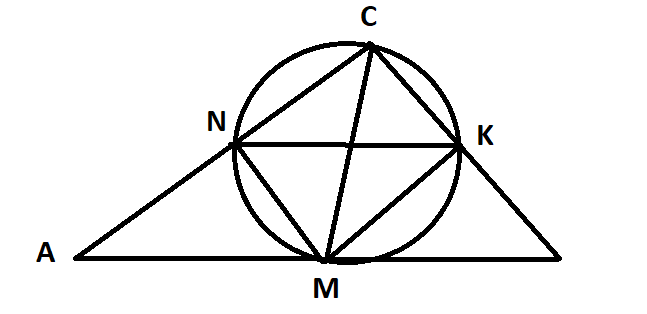 Так как  и  являются биссектрисами смежных  углов  и , то угол   прямой. Тогда точки  лежат на окружности с диаметром . Из равенства следует, что и хорда  является диаметром этой окружности. Но тогда углы  тоже прямые, следовательно, биссектрисы  и являются и высотами треугольников  Поэтому эти треугольники равнобедренные:  и . Следовательно,  , а это и означает, что ⎯ середина гипотенузы Критерии оценивания приведены в таблице:БаллыКритерии оценивания одной задачи. Максимальный балл по билету – 35.7Полное обоснованное решение.6Обоснованное решение с несущественными недочетами.5-6Решение содержит незначительные ошибки, пробелы в обоснованиях, но в целом верно и может стать полностью правильным после небольших исправлений или дополнений.4Задача в большей степени решена, чем не решена, например, верно рассмотрен один из двух (более сложный) существенных случаев. 2-3Задача не решена, но приведены формулы, чертежи, соображения или доказаны некоторые вспомогательные утверждения, имеющие отношение к решению задачи.1Задача не решена, но предпринята попытка решения, рассмотрены, например, отдельные (частные) случаи при отсутствии решения или при ошибочном решении. 0Решение отсутствует, либо решение не соответствует ни одному из критериев, перечисленных выше.